Rozpoczął się III etap budowy Osiedla SymbiozaOsiedle Symbioza w szybkim tempie nabiera kształtów. Inwestycja zlokalizowana przy ulicy Sołtysowskiej powiększy się o kolejny budynek. Przewidziano w nim m.in. udogodnienia w postaci wózkowni i rowerowni oraz garażu podziemnego, a na czas przedsprzedaży miejsca postojowe naziemne oferowane są w cenie mieszkania. Osiedle Symbioza składać się będzie z czterech 6-kondygnacyjnych budynków. W III etapie deweloper planuje budowę 71 mieszkań (1- 4 pokojowych) o zróżnicowanych metrażach. Na terenie inwestycji znajdzie się żłobek i przedszkole dla dzieci, a mieszkańcy będą mogli korzystać również z otwartego już klubu sąsiedzkiego. - Cieszymy się, że wszystkie prace idą zgodnie z planem i możemy rozpocząć III etap naszej inwestycji - mówi Bartłomiej Rzepa z zarządu spółki Rogala Development. - Infrastruktura osiedla zaprojektowana została z myślą o rodzinach aktywnie spędzających czas, dla których ważny jest codzienny kontakt z naturą. Sąsiedztwo Łąk Nowohuckich sprzyja rekreacji, a przeznaczony dla wszystkich mieszkańców ogród sąsiedzki umożliwi zacieśnianie relacji pomiędzy mieszkańcami. Integracji sprzyjać będzie wspólna przestrzeń wyposażona w leżaki, kreatywny plac zabaw, boisko do gry w piłkę, a także warzywnik, w którym każdy z mieszkańców będzie mógł uprawiać ulubione owoce i warzywa - dodaje.Inwestorem Osiedla Symbioza jest Grupa Rogala, która ma na swoim koncie wiele udanych inwestycji w nieruchomości z sektora mieszkaniowego, biurowego i handlowego. Zakończenie III etapu inwestycji zaplanowane jest na II kwartał 2023 roku.. . . . . . . . . . . . Więcej informacji: Aleksandra Maśnica, e-mail: aleksandra.masnica@primetimepr.pltel. 12 313 00 87Informacja prasowa:Rozpoczął się III etap budowy Osiedla SymbiozaData:12.01.2022Osiedle Symbioza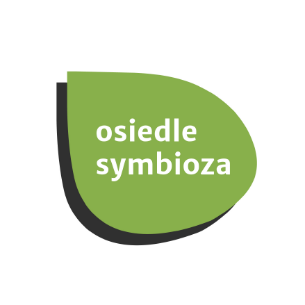 